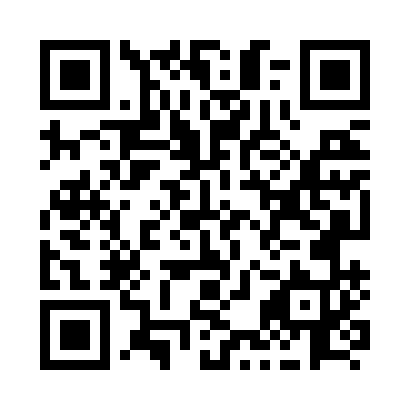 Prayer times for Carievale, Saskatchewan, CanadaWed 1 May 2024 - Fri 31 May 2024High Latitude Method: Angle Based RulePrayer Calculation Method: Islamic Society of North AmericaAsar Calculation Method: HanafiPrayer times provided by https://www.salahtimes.comDateDayFajrSunriseDhuhrAsrMaghribIsha1Wed3:375:2412:445:498:049:512Thu3:345:2212:435:498:059:543Fri3:325:2112:435:508:079:564Sat3:305:1912:435:518:089:585Sun3:275:1712:435:528:1010:016Mon3:255:1612:435:538:1110:037Tue3:225:1412:435:548:1310:058Wed3:205:1312:435:558:1410:079Thu3:175:1112:435:568:1510:1010Fri3:155:1012:435:568:1710:1211Sat3:135:0812:435:578:1810:1412Sun3:105:0712:435:588:2010:1713Mon3:085:0512:435:598:2110:1914Tue3:055:0412:436:008:2210:2215Wed3:035:0312:436:008:2410:2416Thu3:015:0112:436:018:2510:2617Fri2:595:0012:436:028:2610:2918Sat2:564:5912:436:038:2810:3119Sun2:544:5812:436:048:2910:3320Mon2:524:5712:436:048:3010:3521Tue2:504:5512:436:058:3210:3722Wed2:494:5412:436:068:3310:3823Thu2:484:5312:436:078:3410:3924Fri2:484:5212:436:078:3510:3925Sat2:484:5112:446:088:3610:4026Sun2:474:5012:446:098:3710:4127Mon2:474:4912:446:098:3910:4128Tue2:464:4912:446:108:4010:4229Wed2:464:4812:446:118:4110:4230Thu2:464:4712:446:118:4210:4331Fri2:454:4612:446:128:4310:44